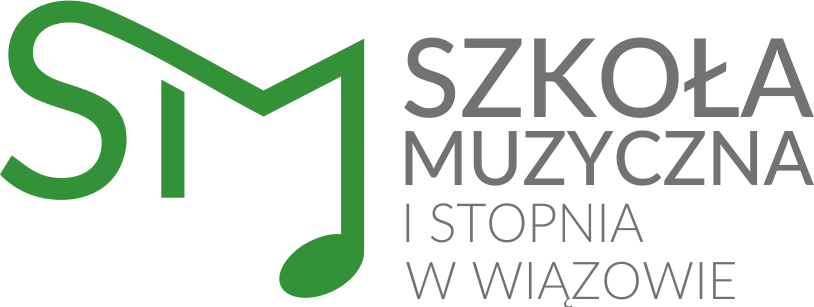 Rekrutacja do Szkoły Muzycznej I stopnia w Wiązowie na rok szkolny 2024/2025Informacje ogólneCo roku szkoła przeprowadza rekrutację uczniów do klas pierwszych. Odbywa się ona 
w formie indywidualnego badania przydatności kandydatów. Badane są m.in.:Słuch wysokościowySłuch harmonicznyPoczucie rytmuPamięć muzycznaWrażliwość i wyobraźnia muzycznaPredyspozycje do gry na instrumencieJednym z zadań jest przygotowanie i zaśpiewanie przez kandydata krótkiej piosenki.Od 4 marca 2024 r. do 22 kwietnia 2024 r., sekretariat przyjmuje niżej wymienione dokumenty:Wniosek/kwestionariusz osobowy – wypełniony i podpisany przez rodzica/opiekuna prawnegoZaświadczenie lekarskie o braku przeciwwskazań zdrowotnych do podjęcia kształcenia 
w publicznej placówce artystycznej, wydane przez lekarza podstawowej opieki zdrowotnej (zgodnie z art.142 pkt. 2 Ustawy z dnia 14.XII.2016 r. Prawo oświatowe (tekst jedn. Dz. U. z 2023 r. poz. 900)Wnioski do pobrania ze strony internetowej Szkoły: www.smwiazow.pl, a także 
w sekretariacie szkoły, można składać do dnia 22 kwietnia 2024 r.Przesłuchania wstępne odbędą się 24 kwietnia 2024 r. O konkretnej dacie i godzinie poinformujemy Państwa telefonicznie.RegulaminPostępowanie rekrutacyjne i postępowanie uzupełniające do Szkoły Muzycznej I stopnia 
w Wiązowie, zwanej dalej Szkołą, na rok szkolny 2024/2025 prowadzone będzie w Szkole Muzycznej I stopnia, Ul. Pocztowa 4, 57-120 Wiązów.Rekrutację do Szkoły przeprowadza się zgodnie z zapisami Rozporządzenia Ministra Kultury i  Dziedzictwa Narodowego z dnia 9 kwietnia 2019 r. w sprawie warunków i trybu przyjmowania uczniów do publicznych szkół i publicznych placówek artystycznych oraz przechodzenia z jednych typów szkół do innych (. (Dz. U. poz. 555)O przyjęcie do klas pierwszej cyklu sześcioletniego może ubiegać się kandydat, który
w danym roku kalendarzowym kończy co najmniej 7 lat albo 6 lat (w przypadku, gdy korzystał z wychowania przedszkolnego w roku szkolnym poprzedzającym rok szkolny, 
w którym chce rozpocząć naukę w szkole muzycznej I stopnia, albo posiada opinię 
o możliwości rozpoczęcia nauki w szkole, wydaną przez poradnię psychologiczno-pedagogiczną) oraz nie więcej niż 10 lat.O przyjęcie do klasy pierwszej cyklu czteroletniego może ubiegać się kandydat, który
w danym roku kalendarzowym kończy co najmniej 8 lat oraz nie więcej niż 16 lat.Kandydaci ubiegający się o przyjęcie do szkoły składają wniosek/kwestionariusz wraz dokumentami w terminie od 4 marca 2023 r. do 22 kwietnia 2024 r.Wniosek o którym mowa w ust. 5 należy składać w sekretariacie Szkoły lub wysłać pocztą na adres: Ul. Pocztowa 4, 57-120 Wiązów. Wnioski można pobrać ze strony internetowej Szkoły: www.smwiazow.pl lub bezpośrednio w sekretariacie Szkoły.Terminy przeprowadzenia badania przydatności w postępowaniu rekrutacyjnym 
i uzupełniającym ustala dyrektor szkoły.Do przeprowadzenia badania uzdolnień dyrektor powołuje komisję rekrutacyjną.W zależności od ilości kandydatów dyrektor powołuje odpowiednią ilość zespołów kwalifikacyjnych.Skład zespołu kwalifikacyjnego liczy co najmniej 3 osoby.Badanie kandydatów obejmuje sprawdzenie uzdolnień muzycznych i predyspozycji do nauki gry na określonym instrumencie i jest przeprowadzane w oparciu o test opracowany przez pedagogów szkoły.Realizacja każdego zadania oceniana jest w skali punktowej.Suma uzyskanych punktów podzielona przez ilość zrealizowanych zadań daje średnią punktację.Zespoły kwalifikacyjne po zakończeniu badań sporządzają protokół zawierający listę kandydatów zakwalifikowanych i listę kandydatów niezakwalifikowanych wraz 
z uzyskaną punktacją.Podstawą zakwalifikowania kandydata jest uzyskanie co najmniej 28 punktów na 36 możliwych. Zadania punktowane są następująco:a) Zaśpiewanie piosenki 					0-6 punktówb) Powtarzanie głosem usłyszanych dźwięków		0-6 punktówc) Zaśpiewanie podanej, krótkiej melodii			0-6 punktówd) Słuch wysokościowy (dźwięk niski czy wysoki)		0-2 punktówe) Określenie kierunku podanej melodii			0-2 punktówf) Słuch analityczny (ilość zagranych dźwięków)		0-2 punktówg) Poczucie rytmu						0-6 punktówh) Predyspozycje aparatowe					0-6 punktówW przypadku równorzędnych wyników uzyskanych na pierwszym etapie postępowania rekrutacyjnego, na drugim etapie postępowania rekrutacyjnego brane są pod uwagę kryteria określone w art. 142 i art. 131 pkt. 2 USTAWY z dnia 14 grudnia 2016 r. - Prawo Oświatowe (tekst jedn. Dz. U. z 2023 r. poz. 900)Drugi etap postępowania rekrutacyjnego komisja rekrutacyjna przeprowadzi w ciągu 5 dni od dnia zakończenia badania przydatności.Decyzję o przyjęciu do szkoły podejmuje komisja rekrutacyjna.Na liście przyjętych do szkoły kandydaci umieszczani są w porządku alfabetycznym.Listę kandydatów zakwalifikowanych i niezakwalifikowanych do szkoły dyrektor ogłasza 
w ciągu siedmiu dni po zakończeniu badania uzdolnień.Lista osób przyjętych do szkoły zostaje ogłoszona do 23 czerwca 2024 roku.Jeżeli po przeprowadzeniu postępowania rekrutacyjnego szkoła nadal dysponuje wolnymi miejscami, dyrektor szkoły przeprowadza postępowanie uzupełniające na  zasadach obowiązującego regulaminu.Dla postępowania uzupełniającego wyznacza się następujące terminy:Składanie wniosków o których mowa w ust. 5 - w terminie od 6 maja 2024 r. do 20 maja 2024 r.I etap postępowania rekrutacyjnego – badanie przydatności kandydatów do Szkoły określone w ust. 11 – w terminie 22 maja 2024 r.II etap postępowania rekrutacyjnego – weryfikacja wniosków pod kątem punktacji wynikającej z badania przydatności i w razie równorzędnych wyników pod kątem kryteriów określonych w ust. 15 – w terminie 5 dni od dnia zakończenia badania przydatności 
w postępowaniu uzupełniającymOgłoszenie listy kandydatów zakwalifikowanych do Szkoły – w dniu 
31 maja 2024 r.Podstawą rekrutacji do klas wyższych niż 1 klasa SM I st. jest egzamin kwalifikacyjny, który ma celu sprawdzenie, czy predyspozycje i poziom umiejętności kandydata odpowiadają programowi klasy, do której kandydat ma być przyjęty. Egzamin kwalifikacyjny składa się z dwóch części: 1) egzamin praktyczny, 2) egzamin z kształcenia słuchu i ogólnej wiedzy muzycznej, w zakresie odpowiadającym programowi klasy, do której kandydat ma być przyjęty.Część praktyczna egzaminu klasyfikacyjnego w specjalności instrumentalistyka polega na wykonaniu przygotowanych utworów muzycznych.Egzamin z kształcenia słuchu i ogólnej wiedzy muzycznej obejmuje:1) część słuchową i ogólnomuzyczną w formie pisemnej, 2) egzamin ustny z kształcenia słuchu i wiadomości ogólnomuzycznychZasady i zakres wymagań na egzamin z kształcenia słuchu i wiadomości ogólnomuzycznych uszczegóławiany jest corocznie przez nauczycieli zajęć teoretycznych w Szkole.Czas trwania egzaminu praktycznego i ustnego ustala komisja.Ocena dokonywana jest w skali 25 punktowej.Ocenę w części praktycznej egzaminu ustala się jako średnią arytmetyczną ocen proponowanych przez osoby wchodzące w skład zespołu egzaminacyjnego i zaokrągla do pełnych stopni w ten sposób, że ułamkowe części stopni wynoszące mniej niż 0,5 stopnia pomija się, a ułamkowe części stopni wynoszące 0,5 stopnia i więcej podwyższa się do pełnych stopni.Wynikiem kwalifikującym do przyjęcia do Szkoły jest uzyskanie 16 punktów w części praktycznej oraz 15 punktów z kształcenia słuchu i wiadomości ogólnomuzycznych.Dyrektor szkoły może podjąć decyzję o przyjęciu kandydata do klasy programowo wyższej niż pierwsza w oparciu o ustalenie przez komisję kwalifikacyjną predyspozycji
i poziomu umiejętności odpowiadających programowi klasy, do której kandydat ma być przyjęty na podstawie egzaminu kwalifikacyjnego.Uczeń przyjęty do szkoły na podstawie egzaminu kwalifikacyjnego uzupełnia różnice programowe z zajęć edukacyjnych na warunkach ustalonych przez nauczycieli prowadzących poszczególne zajęcia edukacyjne.Podstawa prawna: art. 142 ust. 10 ustawy z dnia 14 grudnia 2016 r. – Prawo oświatowe (tekst jedn. Dz. U. z 2023 r. poz. 900 uwzględnione zmiany: Dz. U. z 2023 r. poz. 1672, 1718 i 2005)